Эссе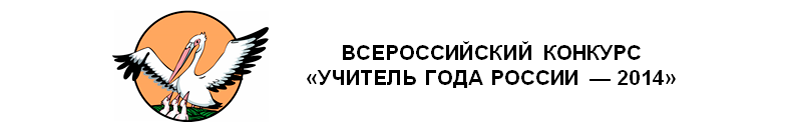 «Человек, который повлиял на выбор моей профессии»Малышкина Юлия Юрьевна, учитель математикиМБОУ «СОШ №41»«Исключительное счастье для человека –быть со своим постоянным любимым делом»В.И. Немирович-ДанченкоВыбор профессии – одно из главных решений в жизни, основа самоутверждения человека в обществе. Наверное, каждый из нас задавался вопросом: «Кем я хочу стать?». Этот вопрос является одним из самых сложных. Действительно, профессий так много, а выбрать надо одну!Говорить о том, что я с детства хотела стать учителем, было бы неверно. Еще в детских играх мне не раз приходилось принимать на себя различные профессиональные роли. Проводя время на работе у мамы, директора Дома культуры, я представляла себя знаменитой певицей или хореографом. Мне очень хотелось быть на сцене! Приходя на работу к тете, помогая ей, я считала себя успешным продавцом. Интерес к игре «в школу» совпал с моментом начала обучения. Куклы стали учениками. Кто-то был двоечником, кто-то хулиганом, кто-то прилежным учеником. Я объясняла им, как правильно писать, учила читать, рассказывала о правилах поведения в школе. Всегда копировала своего учителя начальных классов – Дудорову Елену Владимировну. Она открыла для меня мир увлекательных школьных предметов:  интересные факты из мира математики, необыкновенно яркий мир природы, богатство и прелесть русского языка.  Елена Владимировна всегда находила время, чтобы помочь разобраться в сложной ситуации. Мои предпочтения изменялись, и лишь в старших классах я смогла осознанно подойти к решению вопроса выбора профессии. В этот момент мне пришла на помощь мама. Мы много и серьезно разговаривали, она давала мудрые советы. Когда мама услышала, что я решила стать учителем, сказала: «Эта профессия является самой полезной в нашем мире. Ведь каждый учитель является отчасти создателем подрастающей личности». Эти слова окончательно повлияли на мое решение и профессиональный выбор.Позже, когда я училась в институте, поняла, что учитель – не только интересная, но и очень сложная профессия! С трудностями встретилась на педагогической практике, когда нам доверили самостоятельно провести урок. Я приехала к своей первой учительнице. Она помогла мне с подготовкой и дала профессиональные, мудрые советы. В конце нашей встречи сказала очень важные для меня слова: «Верю! У тебя все получится!». Эти слова подтвердили правильность моего выбора в мире профессий. Переступив порог школы уже как учитель, я открыла школьную жизнь с новой стороны. Это мир со своими законами, которые нельзя нарушать, мир, состоящий из вечного движения. Я поняла – вот оно, мое! Когда вижу, с каким интересом ученики занимаются на уроках математики, хочется поделиться с ними всем, что знаю сама; узнав что-то новое – научить их этому. К.Д. Ушинский писал: «Если вы удачно выберете труд и вложите в него свою душу, то счастье само отыщет вас». А счастливого учителя сразу видно – он живет в среде детей, понимает их потребности, налаживает контакты с их родителями, вдумчиво и творчески относится к своей работе, стойко переносить невзгоды профессии. Я счастлива! Я стала учителем, не пожалев ни одного дня об этом. Очень благодарна своему первому педагогу Дудоровой Елене Владимировне, которая стала для меня образцом и своей маме, за своевременную поддержку моего выбора. 